Приложение № 1 к информации о заключении договоров аренды, утвержденной __.__.2023 г.Схема размещения имущества МАУ «Объединённая дирекция парков» по адресу:Московская область, Богородский городской округ, г. Ногинск, территория центрального городского парка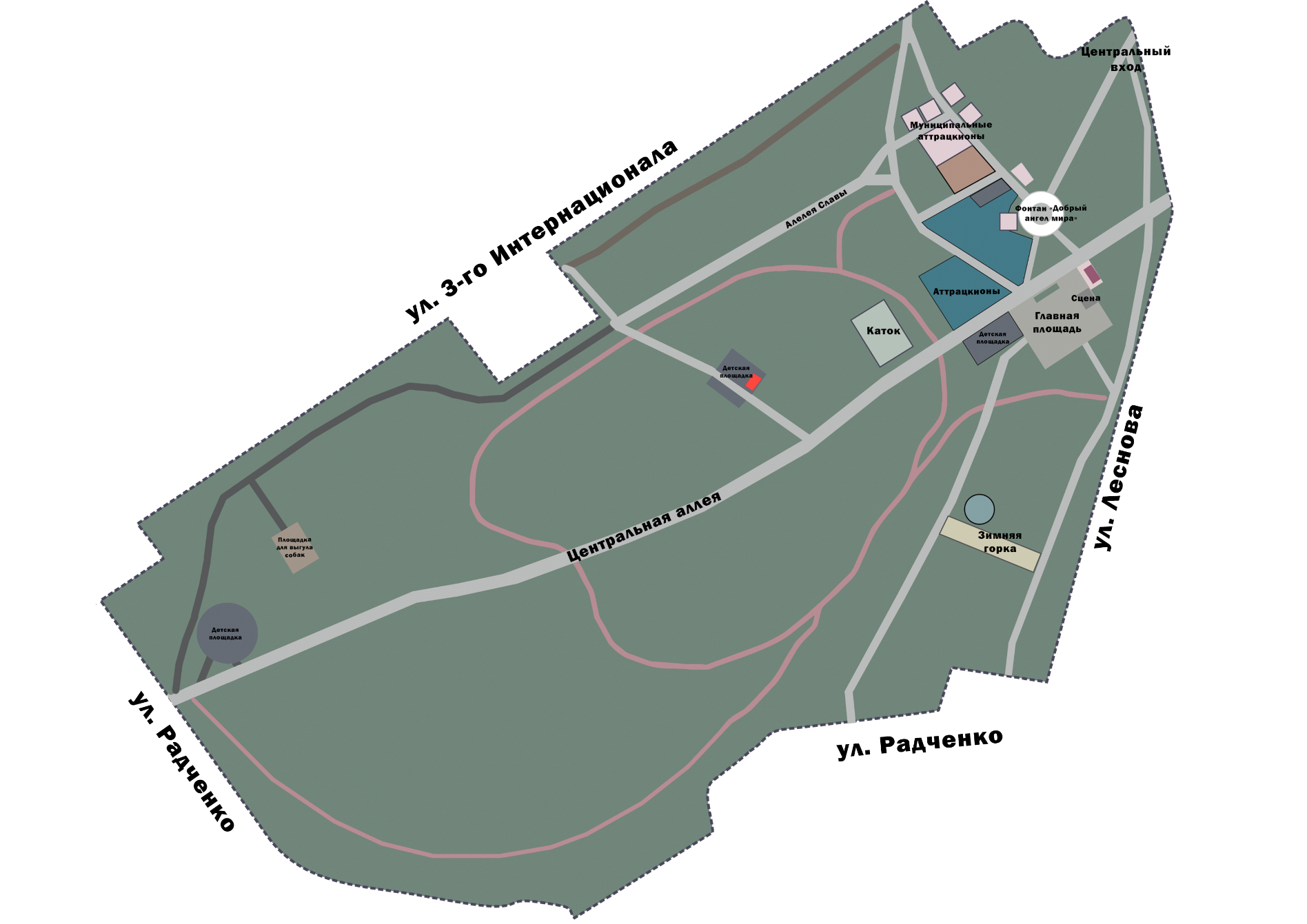 Перечень торговых объектовКафе Приложение № 2 к информации о заключении договоров аренды, утвержденной __.__.2023 г.Схема размещения имущества МАУ «Объединённая дирекция парков» по адресу:Московская область, Богородский городской округ, г. Ногинск, территория центрального городского парка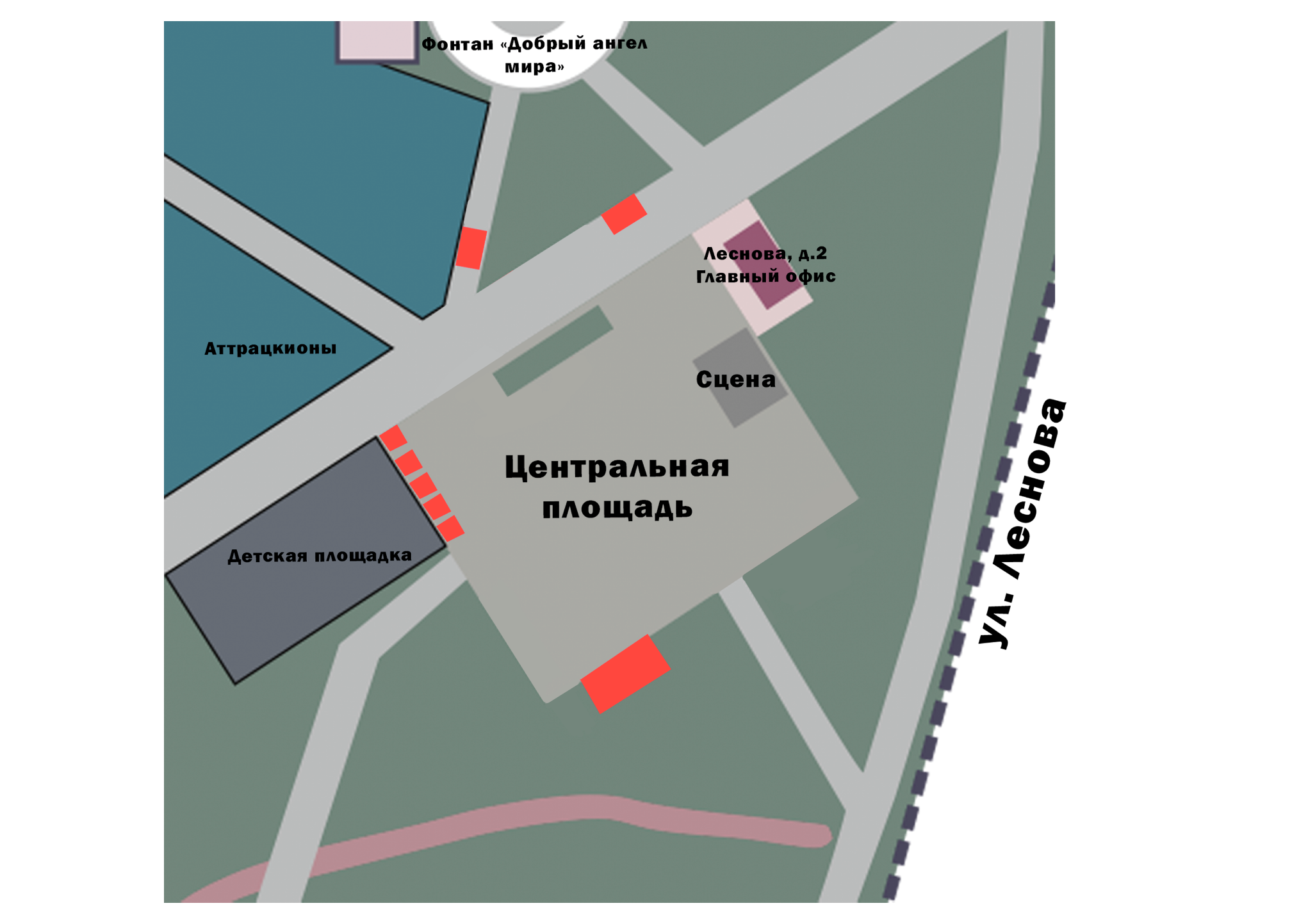 Перечень 2.Киоск 3. Киоск  4 - 8. Ярмарочный домик9. КафеПриложение № 3 к информации о заключении договоров аренды, утвержденной __.__.2023 г.Схема размещения имущества МАУ «Объединённая дирекция парков» по адресу:Московская область, Богородский городской округ, г. Электроугли, ул. Парковая, парк «Липовая аллея»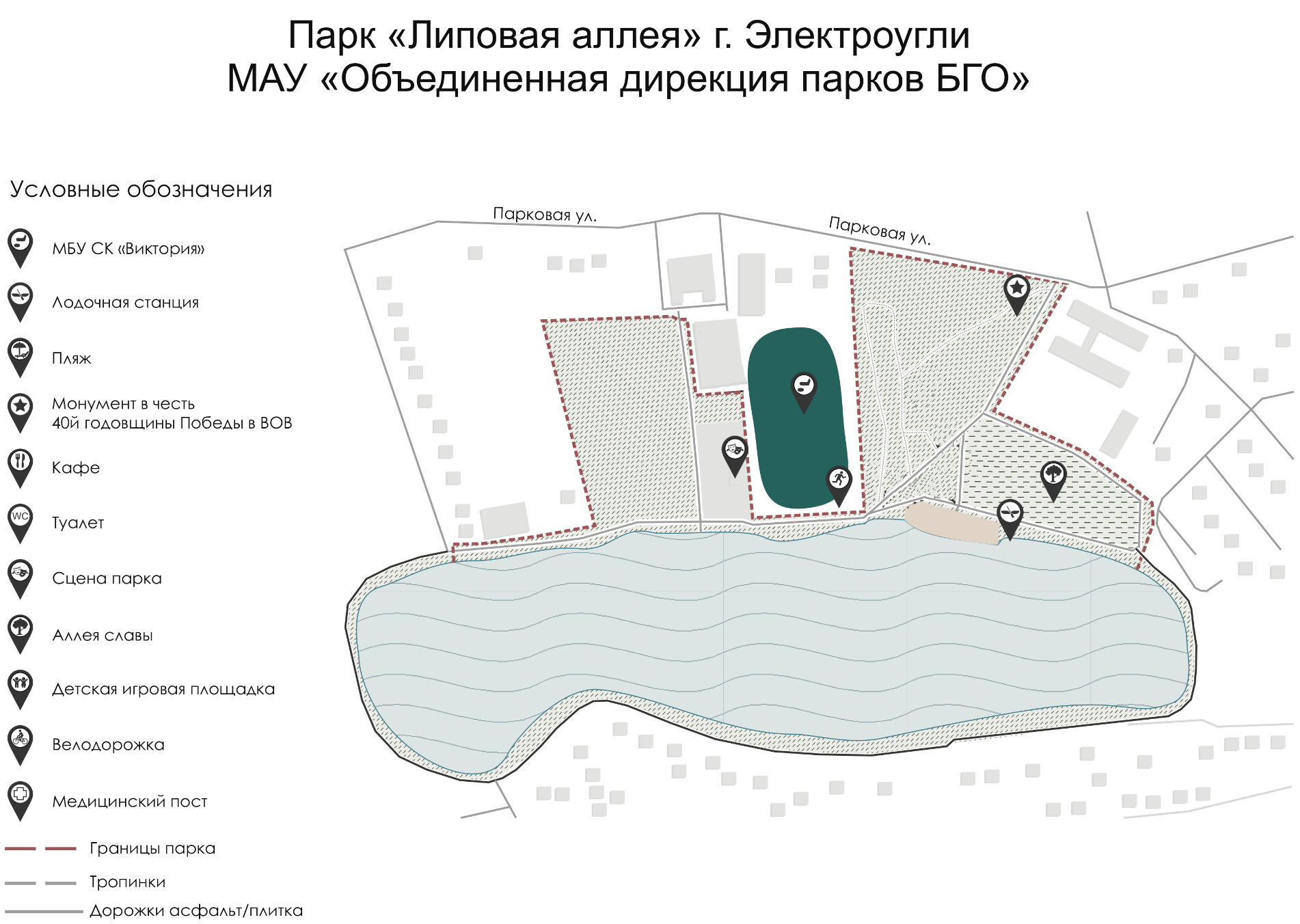 Перечень 10. Кафе 